Centrum Kształcenia Ustawicznego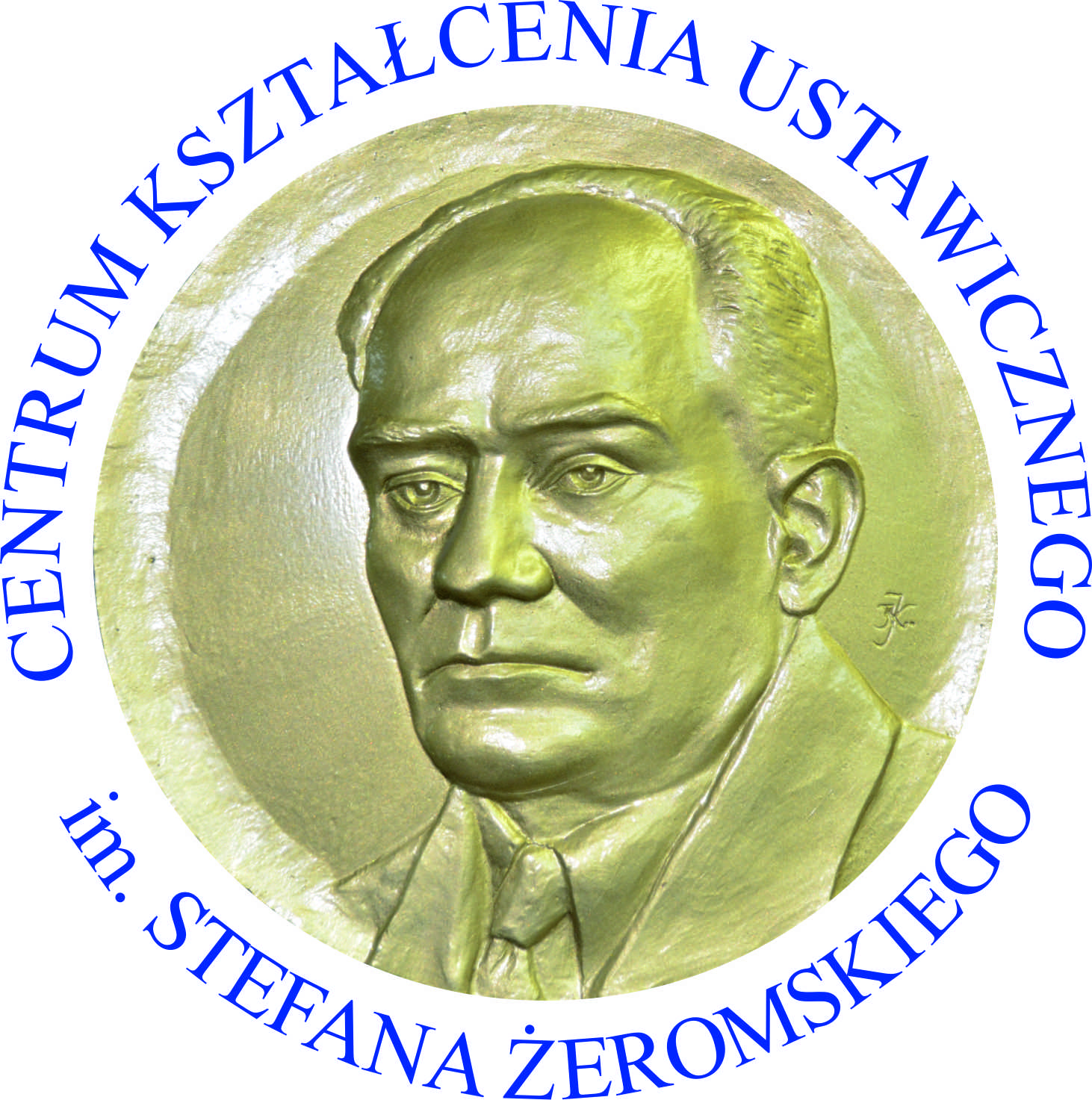 im. Stefana Żeromskiegow Inowrocławiu__________________________________________________DEKLARACJAZAKUPU-SPRZEDAŻY"REKINY GIEŁDOWE"SkrótNazwa akcjiIlośćACPASSECO POLAND SPÓŁKA AKCYJNAALRALIOR BANK SPÓŁKA AKCYJNABZWBANK ZACHODNI WBK SPÓŁKA AKCYJNACCCCCC SPÓŁKA AKCYJNACPSCYFROWY POLSAT SPÓŁKA AKCYJNAENAENEA SPÓŁKA AKCYJNAENGENERGA SPÓŁKA AKCYJNAEUREUROCASH SPÓŁKA AKCYJNAKGHKGHM POLSKA MIEDŹ SPÓŁKA AKCYJNALPPLPP SPÓŁKA AKCYJNALTSGRUPA LOTOS SPÓŁKA AKCYJNAMBKMBANK SPÓŁKA AKCYJNAOPLORANGE POLSKA SPÓŁKA AKCYJNAPEOBANK POLSKA KASA OPIEKI SPÓŁKA AKCYJNAPGEPGE POLSKA GRUPA ENERGETYCZNA SPÓŁKA AKCYJNAPGNPOLSKIE GÓRNICTWO NAFTOWE I GAZOWNICTWO SPÓŁKA AKCYJNAPKNPOLSKI KONCERN NAFTOWY ORLEN SPÓŁKA AKCYJNAPKOPOWSZECHNA KASA OSZCZĘDNOŚCI BANK POLSKI SPÓŁKA AKCYJNAPZUPOWSZECHNY ZAKŁAD UBEZPIECZEŃ SPÓŁKA AKCYJNATPETAURON POLSKA ENERGIA SPÓŁKA AKCYJNA